Blijf op de hoogte met de WebboxSita Koeber en Ralf Habets, Koninklijke Visio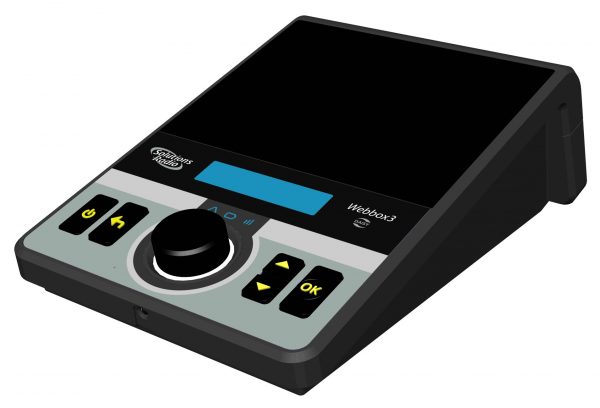 Ben je slechtziend of blind en vind je internetten, het omgaan met een computer of tablet lastig of te veel energie kosten? Maar wil je toch op de hoogte blijven van nieuws, boeken lezen of radio luisteren? Dan is de Webbox wellicht iets voor jou.Tip: wil je alleen boeken en tijdschriften luisteren maar geen andere zaken zoals gesproken ondertiteling, radio of podcasts, lees dan het artikel Blijf lezen met de Daisybox.Tip 2: Ook het Visio Kennisportaal is op de Webbox beschikbaar. Zo kunnen slechtziende of blinde mensen die niet of minder internetvaardig zijn ook profiteren van de meer dan 900 artikelen, podcasts, tips en instructies die het Kennisportaal rijk is.Wat is de Webbox?De Webbox, voorheen Orion Webbox is een multifunctioneel apparaat waarmee je makkelijk je favoriete krant, tijdschrift, boeken, podcasts, nieuws, of andere zaken kunt luisteren. De Webbox is met Internet verbonden en eenvoudig met een paar knoppen te bedienen. In dit artikel lees je wat je er allemaal mee kunt en hoe het apparaat werkt. We hebben het dan over de Webbox 3.Voor wie is de Webbox?De Webbox is ontwikkeld voor slechtziende en blinde mensen. Het is een digitale Daisy speler die met het Internet is verbonden en daarom veel mogelijkheden biedt.Het apparaat biedt de mogelijkheid om naar je favoriete krant of tijdschrift te luisteren. Ook kun je er boeken mee luisteren. Er zijn vele tienduizenden boeken beschikbaar bij Bibliotheekservice Passend Lezen! Een leuke film of serie kijken met gesproken ondertiteling, radiostations beluisteren en nog veel meer is mogelijk. En de Webbox kan je zelfs meenemen en onderweg gebruiken. De Webbox kan een uitkomst zijn als je moeite hebt met het lezen van de tv-ondertiteling, het lezen van een tijdschrift, krant of een boek, het bedienen van een radio/cd-speler enzovoorts. Geef je de voorkeur aan een apparaat waar al deze functies in zitten en heb je behoefte aan een eenvoudige bediening, dan kan de Webbox iets voor je zijn. Het apparaat bevat een vijftal goed voelbare knoppen en alle aanwijzingen en mogelijkheden worden uitgesproken. Dit maakt dat de Webbox goed op de tast en gehoor te bedienen is.Tenslotte kun je de Webbox met accu makkelijk meenemen zodat je informatie tot je kunt nemen wanneer het je uitkomt.Wat kun je allemaal luisteren met de Webbox?De Webbox 3 is voorzien van de volgende functies:Actualiteiten zoals het Radionieuws, weer en meer.Gesproken televisie-ondertitels tijdens uitzendingen van NPO 1, 2, 3, RTL 4, 5, 7, 8, RTLZ, SBS6 en 9, Net5, Veronica en zeven Vlaamse zenders.Ca. 80 radiostations. Plus eigen keuze optie van online platforms TuneIn radio en Juke.Gesproken boeken van Bibliotheekservice Passend Lezen; keuze uit vele tienduizenden titels en elke maand de nieuwste titels direct te beluisteren.Tijdschriften: keuze uit ruim honderd bladen.Dagelijkse krant: landelijke, en regionale kranten. Te beluisteren zowel gesproken als via synthetische spraak, via Passend Lezen.Hoorspelen: keuze uit honderden hoorspelen van vroeger en nu.Dagelijkse online krant: websites van landelijke, regionale en lokale kranten. Aanbod van de Webbox zelf.Regionale berichten en uitnodigingen van verenigingen en organisaties.Een ruim aanbod aan podcasts.Artikelen en podcasts van het Visio Kennisportaal Honderdduizenden luisterboeken van Storytel (apart abonnement)Toegankelijke theatervoorstellingen met beeldbeschrijvingenHoe werkt de Webbox?Om de Webbox te kunnen gebruiken is een internetaansluiting nodig. Dat mag een kabel zijn maar ook een draadloze wifiverbinding wordt ondersteund. Een computer of computervaardigheden zijn echter niet nodig. Het apparaat is zeer eenvoudig in gebruik.  Na het inschakelen leest de Webbox alle mogelijke keuzes uit het hoofdmenu voor. Dit hoofdmenu bestaat uit:1. BerichtenHier verschijnen alle berichten voor alle gebruikers of voor een specifieke regio met aankondigingen van activiteiten, ontwikkelingen rond de Webbox en meer.2. Favorieten Een alfabetisch gerangschikte lijst met onder andere de laatst beluisterde favoriete radiozenders en gesproken boeken.3. ActualiteitenLuister naar het radionieuws of het weerbericht. Maar ook de dagelijkse krant, Teletekst en de debatten in de Tweede kamer.4. TelevisieLuister naar gesproken ondertiteling, het tv-geluid via Luister TV of NPO Uitzending Gemist, of raadpleeg de televisiegids.5. LectuurHier vind je de keuzes voor de verschillende producenten van gesproken lectuur, zoals Passend Lezen, Dedicon, CBB en Storytel. Hier vind je ook veel hoorspelen.6. RadioLuister naar publieke, regionale, commerciële, klassieke en buitenlandse zenders, themakanalen, opgenomen programma’s (podcasts e.d.), Tune in radio en Juke.7. PodcastsHier vind je een ruim aanbod aan beschikbare podcasts via de dagelijks ververste Podcast Top 100, populairste podcasts per categorie, NPO Podcasts en series specifiek voor blinden en slechtzienden. Ook de podcasts van het Visio Kennisportaal kun je hier beluisteren.8. TheaterHier vind je het nieuws en theateraanbod van Komt het zien.9. Prikbord Hier vind je Nieuwsbrieven van De Oogvereniging, Twin-Travel en andere organisaties. Deze organisaties brengen met regelmaat een nieuwsbrief uit. Die kan je hier beluisteren.10. InformatieWil je meer informatie zoals online encyclopedie, Wikipedia of storingen bij de spoorwegen, dan kan je bij de optie informatie terecht. Hier vind je ook het Visio Kennisportaal en een verkorte gesproken handleiding van de Webbox.In het hoofdmenu kun je kiezen uit de hierboven geschetste mogelijkheden. Je doet dit door op een OK-knop te drukken zodra jouw keuze wordt uitgesproken. Elke keuze bestaat uit een submenu of meerdere submenu’s waar je op dezelfde wijze weer een keus maakt. Bijvoorbeeld het menu Televisie biedt als submenu gesproken ondertiteling en daarbinnen weer de verschillende televisiezenders, enzovoorts. Met een Terug-knop kun je eenvoudig een menu ook weer verlaten.Ik hoor slechter, kan ik de Webbox gebruiken?Het is mogelijk om een koptelefoon of een ringleiding versterker aan de Webbox aan te sluiten zodat je ook de Webbox goed kunt verstaan als je slechthorend bent. Kan je de Webbox onderweg gebruiken?Ja, dat kan. De Webbox is voorzien van aansluitingen voor een SD-kaart en een USB-stick. Hiermee kan je bijvoorbeeld je eigen collectie muziek of gesproken boeken door de Webbox laten afspelen. Je hebt hiervoor geen internetverbinding nodig. Het apparaat heeft een ingebouwde accu voor circa tien uur speelduur. Hierdoor is hij gemakkelijk te verplaatsen of mee te nemen. Wat kost de Webbox?De Webbox is in Nederland ontwikkeld door Solutions Radio, tegenwoordig Sensotec Delft, en wordt geleverd door verschillende leveranciers. In veel gevallen bieden zij ook ondersteuning. Voor het gebruik van de Webbox kun je een basis-abonnement afsluiten voor ongeveer 7,45 euro per maand. Je kunt met dit basis-abonnement alles beluisteren behalve de lectuur. Voor lectuur van de Bibliotheekservice Passend Lezen, de CBB (Christelijke Bibliotheek voor blinden en slechtzienden), Dedicon en Storytel luisterboeken moet je dus apart een abonnement bij de betreffende partij afsluiten.Kan ik de Webbox uitproberen?Wil je de Webbox eens uitproberen, dan kan dat op een van de locaties van Koninklijke Visio. Neem gerust contact op met een Visio locatie bij je in de buurt.Hoe bedien je de Webbox?Hieronder volgt een beschrijving van de knoppen en andere onderdelen van de Webbox en de afstandsbediening. Deze is zodanig gemaakt dat het niet nodig is om deze te kunnen zien.Voorzijde van de WebboxDe bovenkant van de voorzijde is voorzien van een speaker. In het midden bevindt zich een afleesschermpje waarin bijvoorbeeld het hoofdmenu wordt getoond, maar dit wordt uiteraard ook voorgelezen. Aan de onderkant van de voorzijde bevinden zich vijf drukknoppen en één draaiknop. Uiterst links bevindt zich de enigszins verzonken [Aan-/Uit] toets. Rechts daarvan treft u [Terug] toets aan, dan in het midden de volumeknop en de pauzedrukknop, dan de [omhoog][omlaag] toetsen en uiterst rechts de [OK] toets.Tussen het schermpje en de volumeknop bevinden zich drie oplichtende symbolen. Het middelste symbool geeft de batterijstatus weer. Het rechtse symbool geeft verbindingsstatus weer.Linkerzijde van de WebboxAan de linkerzijde van de Webbox bevinden zich drietal aansluitingen. Van boven naar beneden gezien, is de bovenste aansluiting voor een SD kaart, het middelste voor een usb stick en de laatste voor een koptelefoon of een ringleiding versterker.Achterzijde van de Webbox Als je de achterkant van de Webbox naar je toe draait bevinden zich daar een viertal aansluitingen. Links vind je onder elkaar twee ronde aansluitingen, de audio -stereo aansluiting. In het midden bevinden zich onder elkaar opnieuw twee aansluitingen. De bovenste is bedoeld om een polsband aan te bevestigen. De onderste vierkante aansluiting is waar je een internetkabel aan kan sluiten. De rechtse aansluiting is voor de stroomadapter. Onderzijde van de WebboxAan de onderzijde bevindt zich een klepje. Achter het klepje zijn de batterij pack, reset druktoets, aansluiting voor batterij, sleuf voor interne geheugenuitbreiding (micro SD kaart) en USB-aansluiting voor bijvoorbeeld een 'mobiel internet' dongel te vinden.Beschrijving van de Webbox afstandsbedieningDe Webbox wordt inclusief een internet kabel, audiokabel, adapter en een afstandsbediening geleverd. Op de afstandsbediening bevinden zich 17 druktoetsen. Linksboven is de pauzetoets. Rechtsboven is de aan/uit toets.Hieronder zit een rij van drie dubbele toetsen, waarvan de linker twee het volume instellen, de middelste twee de toonhoogte en de rechter twee de snelheid.Hieronder zit een rij van drie toetsen, waarvan de linker een Informatie-toets is. Met de middelste activeer je de slaapstand en met de rechter spring je naar uw lijst met favorieten.Onderaan zit een kruis van vijf toetsen. De middelste is de OK-toets, de bovenste en onderste zijn Omhoog en Omlaag voor navigatie door de keuzemenu’s, boeken en tijdschriften et cetera. De linker en rechtertoets zijn Achteruit en Vooruit spoelen.Onderaan in de linkerhoek zit de Terug toets. Heb je nog vragen?Mail naar kennisportaal@visio.org, of bel 088 585 56 66.Meer artikelen, video’s en podcasts vind je op kennisportaal.visio.orgKoninklijke Visio Expertisecentrum voor slechtziende en blinde mensenwww.visio.org 